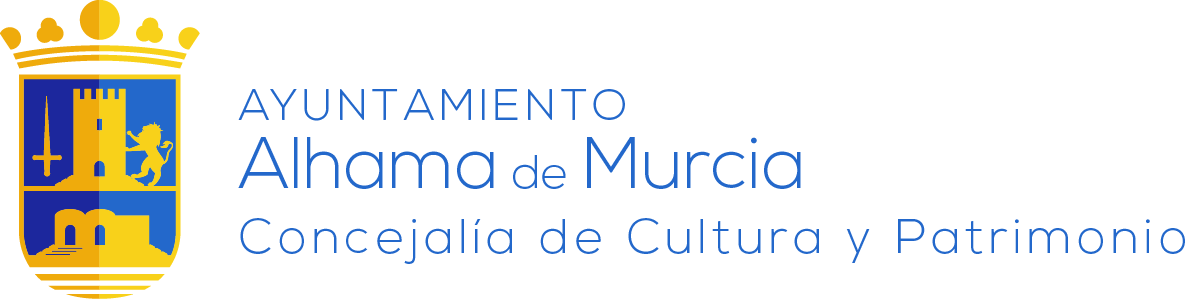 BASES DEL XV CONCURSO DE PINTURA RÁPIDA ESCOLAR AL AIRE LIBRE 2024 “ALHAMA Y SUS PEDANÍAS”PARTICIPANTESPodrán tomar parte en este Concurso todos los niños de los Centros de Enseñanza Escolar de Alhama de Murcia (de 1º a 6º Cursos) que lo deseen, cumpliendo las siguientes Bases:TEMAAlhama de Murcia y sus Pedanías (monumentos, rincones, gentes, paisajes…).SOPORTE / TÉCNICA / LUGARES PARA SITUARSEEl soporte (cartulina tamaño A-3 y tablilla para apoyarse) será facilitado por la Concejalía de Cultura y Patrimonio tras conocer el número de inscripciones, aportando los participantes los materiales de pintura que deseen utilizar. Se admitirán también otros soportes que pudieran llevar los participantes (tamaño máximo A-3) que deberán ser visados por la Organización en el lugar de inicio. La técnica será libre. Lugares para situarse en Alhama: Parque La Cubana, Plaza Constitución, Plaza de las Américas, Calle de la Feria, Jardín de Los Patos, Museo Arqueológico Los Baños y Jardín de Los Mártires. No se admitirán trabajos realizados fuera de estos lugares.INSCRIPCIONESSe realizarán en los Centros de Enseñanza, que deberán comunicarlas a la Concejalía de Cultura antes del día 3 de abril a las 14:00 h.  Si por algún motivo, algún alumno no se puede inscribir en el Centro, lo podrá hacer el día del Concurso en el lugar donde se recogerán los soportes pictóricos.FECHA DE REALIZACIÓN / LUGARPedanías: El Cañarico y La Costera: Miércoles 3 de abril / Colegios.Alhama: Sábado 6 de abril a las 10:00 h. / Casa de la Cultura.PRESENTACIÓN Y DURACIÓNEn las Pedanías, los trabajos se recogerán en los colegios el viernes 5 de abril.En Alhama, los participantes deberán presentarse con sus materiales pictóricos en la Casa de la Cultura, entre las 10:00 y 11:00 h. para recoger el soporte o visar el que ellos traigan y comenzar. El horario de entrega de las obras será de 13:00 a 14:00 h. Todos los trabajos presentados deberán llevar obligatoriamente al dorso los siguientes datos:Nombre y apellidosCentro Escolar al que pertenecenCursoNúmero de teléfono de contacto Las obras que no lleven éstos datos no serán visadas por el Jurado.JURADOEstará compuesto por el Concejal de Cultura y Patrimonio, como  Presidente; vocales: un Técnico de Educación, un Técnico de Cultura y el personal que el Presidente considere. Se reunirá el lunes 8 de abril. Su decisión será inapelable y los premios podrán ser declarados desiertos si se considera que no alcanzan un nivel artístico mínimo.PREMIOSSe establecen tres categorías:A) 1º y 2º Cursos - B) 3º y 4º Cursos - C) 5º y 6º Cursos1º.- 150 €  2º.- 100 €  	 3º.-   80 €  	Por categoría.Los premios se abonarán mediante transferencia bancaria, estando sujetos al ordenamiento jurídico vigente. Para recibir los premios, los ganadores deberán entregar un Certificado Bancario de la Cuenta donde desean que se realice el abono del premio.Todas las obras premiadas pasarán a ser propiedad del Ayuntamiento de Alhama de Murcia, que se reserva el derecho de reproducción de las mismas.ENTREGA DE PREMIOSSe realizará el jueves 11 de abril, a las 19:00 h. en la Casa de la Cultura donde los trabajos premiados quedarán expuestos hasta el 22 de abril.Las obras no premiadas de los niños que no sean de Alhama, se podrán retirar a partir del 15 de abril en la Concejalía de Cultura y Patrimonio, Centro Cultural Plaza Vieja, de 9:00 a 14:00 h. Las demás deberán ser recogidas por los conserjes de los Centros de Enseñanza. Pasado el verano se destruirán todas las que no hayan sido retiradas.La Organización se reserva el derecho de hacer modificaciones y tomar iniciativas no reguladas en las Bases, siempre que contribuyan al mejor desarrollo del Concurso. El hecho de participar supone, por parte de los autores, la conformidad absoluta con las presentes Bases y la renuncia a cualquier reclamación.	Las presentes Bases se colgarán en el Tablón de Anuncios del Ayuntamiento de Alhama de Murcia y en la Web Municipal.INFORMACIÓN: Concejalía de Cultura y PatrimonioTeléfono: 968 630 700    E. Mail: cultura@alhamademurcia.es 